«УТВЕРЖДАЮ»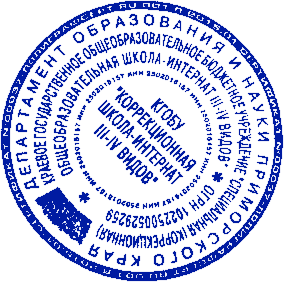 И.о. директора краевого государственного общеобразовательного бюджетного  учреждения «Специальная (коррекционная) общеобразовательная 
 школа-интернат III – IV видов»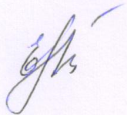 _______________  Е.В. БогнинаПлан мероприятий по обеспечению информационной безопасности детей в  КГОБУ «Коррекционная школа-интернат III – IV видов» 
в 2016/2017 учебном годуНаименование мероприятияСрок исполненияИсполнителиотметка о выполненииСоздание организационно-правовых механизмов защиты детей от распространения информации, причиняющей вред их здоровью и развитиюСоздание организационно-правовых механизмов защиты детей от распространения информации, причиняющей вред их здоровью и развитиюСоздание организационно-правовых механизмов защиты детей от распространения информации, причиняющей вред их здоровью и развитиюСоздание организационно-правовых механизмов защиты детей от распространения информации, причиняющей вред их здоровью и развитиюРазработка нормативных правовых актов, регламентирующих деятельность по обеспечению информационной безопасности детей на 2016/2017 уч. год.по необходимостиЗам. директора по информатизации ОПпродолжаетсяЗакупка программного обеспечения для фильтрации доступных через Интернет или электронную почту ресурсов, несовместимых с задачами обучения и воспитания.по необходимостиДиректор школы-интерната, гл. бухгалтер школы-интернатавыполнено Организация информационной пропаганды учителей, родителей и обучающихся о доступе к безопасной медиасреде.постоянноЗам. директора по информатизации ОПпродолжаетсяМониторинг качества предоставления провайдером услуги доступа к сети Интернет с обеспечением контент-фильтрации Интернет – трафика В течение годаУчитель информатики,
системный администраторпродолжаетсяВнедрение разрешительной системы доступа к Интернет-ресурсам соответствующим задачам воспитания и образованияВнедрение разрешительной системы доступа к Интернет-ресурсам соответствующим задачам воспитания и образованияВнедрение разрешительной системы доступа к Интернет-ресурсам соответствующим задачам воспитания и образованияВнедрение разрешительной системы доступа к Интернет-ресурсам соответствующим задачам воспитания и образованияПроверка защиты рабочих мест учащихся от нежелательного контента в школе-интернатееженедельноЗам. директора по информатизации ОП, системный администраторпродолжаетсяЗаполнение журнала мониторинга работы контент-фильтрации в школе-интернатееженедельноЗам. директора по информатизации ОП, системный администраторпродолжаетсяАнализ результатов мониторинга принимаемых мер по защите детей от информации, причиняющей вред их здоровью и мерам по предупреждению негативного воздействия на детей в современной медиасредеавгуст, ноябрь, мартДиректор школы-интерната,Зам. директора по информатизации ОПежеквартальная проверка Мероприятия по антивирусной защите компьютерной техники 2016/2017Системные администраторыпродолжается Профилактика у детей и подростков интернет-, игровой- зависимости и правонарушений с использованием информационно -телекоммуникационных технологийПрофилактика у детей и подростков интернет-, игровой- зависимости и правонарушений с использованием информационно -телекоммуникационных технологийПрофилактика у детей и подростков интернет-, игровой- зависимости и правонарушений с использованием информационно -телекоммуникационных технологийПрофилактика у детей и подростков интернет-, игровой- зависимости и правонарушений с использованием информационно -телекоммуникационных технологийОрганизация проведения медиауроков по теме "Информационная безопасность"2016/2017Зам. директора по информатизации ОП, 
кл. руководителипродолжаетсяПроведение внеурочных занятий с учащимися по теме «Приемы безопасной работы в интернете».1-2 четвертьКлассные руководители, учитель информатики проведеноИнформационное просвещение граждан о возможности защиты детей от информации, причиняющей вред их здоровью и развитиюИнформационное просвещение граждан о возможности защиты детей от информации, причиняющей вред их здоровью и развитиюИнформационное просвещение граждан о возможности защиты детей от информации, причиняющей вред их здоровью и развитиюИнформационное просвещение граждан о возможности защиты детей от информации, причиняющей вред их здоровью и развитиюСоздание на официальном сайте школы раздела «Информационная безопасность» для публикации материалов по обеспечению информационной безопасности детей при использовании ресурсов сети Интернет2016/2017Зам. директора по информатизации ОПсозданНаполнение Интернет-страниц школьного сайта сведениями о лучших ресурсах для детей и родителей2016/2017Системные администраторы, тьюторыпродолжаетсяСоздание и пополнение списка полезных ссылок по безопасной работе в сети Интернет  и размещение на школьном сайте 2016/2017Системные администраторы, тьюторыпродолжаетсяПроведение мероприятий (лекций, семинаров, практикумов, тренингов и т.п.), в том числе с применением дистанционных технологий, по проблемам информационной безопасности для всех участников образовательного процесса.В течение годаКлассные руководители,педагоги-предметники,системный администраторпродолжаетсяОрганизация проведения родительских собраний о роли семьи в обеспечении информационной безопасности детей и подростков2 раза в годДиректор школы-интерната,Зам. директора по информатизации ОПпродолжается 